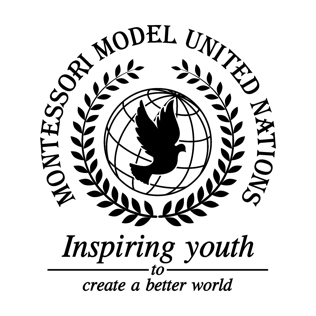 Resolution United Nations Human Rights Council/1.1United Nations Human Rights CouncilCo-sponsors: Kingdom of Bahrain, Plurinational State of Bolivia, Republic of Bulgaria, Kingdom of Cambodia, Republic of Finland, Republic of Guinea-Bissau, Republic of Guyana, Republic of India Kyrgyz Republic, Republic of Malawi, Republic of Mauritius, Republic of the Union of Myanmar, Republic of Namibia, Kingdom of the Netherlands, Sultanate of Oman, Republic of Rwanda, Republic of Seychelles, Republic of Singapore, Republic of South AfricaTopic: The Safety of JournalistsThe Committee,Affirming that journalists are being deprived of their human rights in many countries,Bearing in mind the threat that exists against journalists, the Human Rights council welcomes other countries to aid this issue,Emphasizing Article 19 in the Universal Declaration of Human Rights,Recalling countries in the United Nations and Non-Government Establishments to recognize past events and resolutions, Noting with deep concern the recent events over this topic with fellow safety of journalists foundations,Taking note of their past actions, we propose these solutions,Strongly suggests the signing provide funds for the following solutions;Encourages the UN to raise awareness for this issue;Calls upon the UN to educate non-democratic officials about the importance of press freedom;Recommends that there be an option for journalists to maintain their anonymity; Encourages that the UN start a non-profit organization where journalists pay a minimal amount of money in exchange for legal protection;Affirms creating an organization that branches off from the UN and raises money in order to protect the journalists’ safety;Reminds people that journalists are not criminals unless they break the law of where they legally are, or where they are a legal citizen of;Supports that freelance journalists use a pen name if they want their identities to stay hidden, and use a specific rubric to report;Calls upon a mandatory and legally authorized contract by the institution that removes the institution’s responsibility if the journalist is endangered in their field of work.